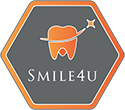 For: Extraction, Implant,								Private Referral form
Invisalign, OPG,C-Fast,
Root Canal Treatment

Patients name _________________________________________	Date of Birth __________________

Address _________________________________________________________________________________________________________________________________________________________________________

Contact numbers: Home _________________________________	Mobile ______________________Area to be considered for treatment 

C-Fast Consultation 					Invisalign Consultation Extraction Consultation 					OPGImplant Consultation 					Root canal treatment Consultation
Reason/explanation for referralWith clear instructions as to what you would like us to address and what you would like us to refer back to you____________________________________________________________________________________________________________________________________________________________________________Referring dentist ________________________________________________________________________Practice address _______________________________________________________________________________________________________________________________ Number _______________________Signed _________________________________________________ Date        _______________________Sending this referral back
By post						By email
Smile 4 U			                             Info@Smile4u.co.uk
357 Addiscombe Road				By website
Croydon					www.smile4u.co.uk